
В свете трагических событий, произошедших в торгово-развлекательном центре «Крокус», где чудовищный теракт унес множество жизней, очень важно повысить бдительность и быть подготовленным к возможным чрезвычайным ситуациям

Знание основных правил поведения при теракте и порядка действий в экстремальных условиях крайне необходимо для сохранения жизни и здоровья.

Для повышения осведомленности граждан о ключевых правилах безопасного поведения в случаях террористических угроз специалисты НИЦ Мониторинга и профилактики разработали информационные карточки с пошаговыми алгоритмами и четкими инструкциями о том:
 как действовать при угрозе теракта;
 что делать, если вы оказались в зоне ЧС;
 как распознать признаки возможной террористической угрозы.

 Ваша бдительность и грамотные действия могут спасти не только вашу жизнь, но и жизни окружающих. Берегите себя и своих близких!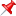 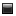 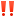 